Dział Zamówień Publicznych UJUl. Straszewskiego 25/231-113 KrakówKraków, dnia 17.07.2019 r.80.272.237.2019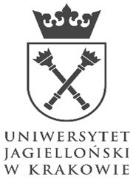 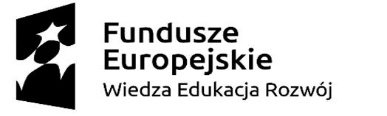 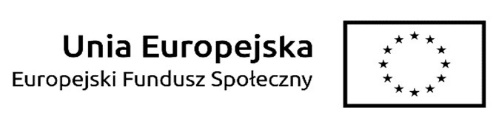 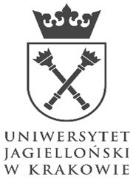 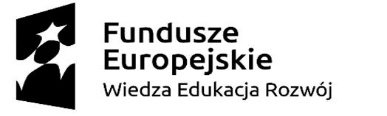 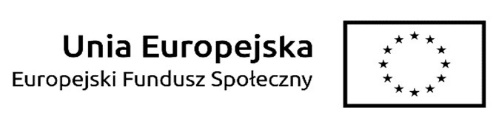 Protokół z otwarcia ofert złożonych w postępowaniu1.Nr postępowania: 80.272.243.20192.Przedmiot zamówienia i postępowania:wyłonienie Wykonawcy w zakresie przeprowadzenia szkoleń z zakresu „Higher Education Academy” w języku angielskim przez wykładowcę zagranicznego dla pracowników Uniwersytetu Jagiellońskiego.3.Data i godzina otwarcia ofert: 23-07-2019 r. o godzinie 10:054.Przebieg otwarcia ofert:4.1.Przedstawiciel Zamawiającego poinformował, że Zamawiający zamierza przeznaczyć na realizację zamówienia kwotę netto: 10 205,29 zł4.2. W wymaganym terminie ofertę złożył jeden (1) wykonawca. 4.3. Oferta została złożona przez:Nr ofertyNazwa wykonawcyCena oferty (zł)Termin wykonania zamówienia1John Fischer 1532 Wren Road Bowling Green Ohio 43402, USA9300,00Zgodnie z zapisami Zaproszenia